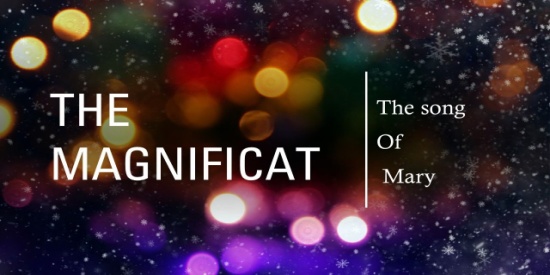 Luke 1:26-38, 46-55A.	Mary’s Story v26-38Lineage: from the royal line of David; Luke 3:23A very Ordinary life that was Favored by GodThen the Bombshell announcementShe would become the mother of MessiahImmaculate Conception: conception without the help of a manHer child would be both Man and God v31-32What was her Reaction? v38Humility and SurrenderThe Mystery of Immanuel: God with usGod entered our Existencev37 You can Trust your Heavenly Father!He knows All and can do AnythingWhat seems so Huge to us is no Problem to HimWe can’t do Anything but He can do EverythingPhilip Yancey: “Faith is believing in Advance what will only make sense when seen in Reverse”Application: Could Mary’s reply in v38 Revolutionize your life?B.	Mary’s Song v46-55Mary’s soul Magnifies the Lord because of Who He isHis Kindness and Compassion v46-49aHis Holiness v49bHis Mercy v50-53His Faithfulness v54-55To Israel and to YouHe is the Mighty One and you can Trust Him v37Honolulu Assembly of God  The Songs of Christmas  December 5, 2021